Пояснительная запискак проекту решения Думы Ханты-Мансийского района о  ходе реализации муниципальной программы «Комплексное развитие агропромышленного комплекса и традиционной хозяйственной деятельности  коренных малочисленных народов  Севера Ханты-Мансийского района на 2014-2019 годы»  за 2016 год          Проект решения Думы Ханты-Мансийского района  подготовлен в соответствии с решением Думы Ханты-Мансийского  района от 22.12.2016 № 535 «Об утверждении плана работы Думы Ханты-Мансийского района на  2017 год».Программа «Комплексное развитие агропромышленного комплекса и традиционной хозяйственной деятельности  коренных малочисленных народов Севера Ханты-Мансийского района на 2014-2019 годы» утверждена постановлением администрации района от 30.09.2013 № 239 (далее-Программа).        Мероприятия Программы направлены  на создание условий для устойчивого развития агропромышленного комплекса и традиционной хозяйственной деятельности коренных малочисленных народов Севера.        Объем финансирования Программы   на 2016 год составил  335 435,9 тыс. рублей. Исполнение Программы   – 294 703,1 тыс. рублей (87,9 %). Средства,   предоставленные   из бюджета автономного округа на исполнение  отдельных государственных полномочий, в том числе:   на поддержку  сельскохозяйственного производства, коренных малочисленных народов  Севера, строительство жилья  для молодых  семей  и  молодых специалистов обеспечение продовольственной безопасности  в сумме 181 947,3  тыс. рублей,  освоены  в разрезе  от  93,4%   до 100%.      Средства  по  мероприятию «Устойчивое развитие  сельских территорий» освоены  на 63,9 % (72 056,8  тыс. рублей при плане 112 755,8 тыс. рублей),   в том числе:      средства  бюджета автономного округа освоены на 62,4 % (64 280,9  тыс. рублей при плане 102 941,1 тыс. рублей);      средства  бюджета района  на 78,6% (7 493,9  тыс. рублей при плане 9 532,8 тыс. рублей),   что  оказало влияние  на финансовое освоение Программы.      Пониженное    исполнение по  данному мероприятию обусловлено не освоением средств  по  мероприятию «строительство  участка  подъезда  до с. Реполово»,  в связи  с приостановлением  заключения  муниципального контракта ввиду поступления  жалобы в Управление федеральной  антимонопольной службы по неправильному  допущению участника победителя  аукциона  ООО Строительная компания «Стройсервис» к торгам. И.о. председателя комитета                                                  Ю.А. Муслимова               Исполнитель:начальник отдела сельского хозяйствакомитета экономической политикиХозяинова Татьяна Ивановна,тел. 35-28-18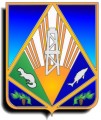 муниципальное образование Ханты-Мансийский районХанты-Мансийский автономный округ – Югра (Тюменская область)комитет экономической политикИадминистрации Ханты-Мансийского района628002, г. Ханты-Мансийск,ул. Гагарина, 214Телефон: 35-27-61, факс: 35-27-62E-mail: econom@hmrn.ru